Hochzeitsmusik 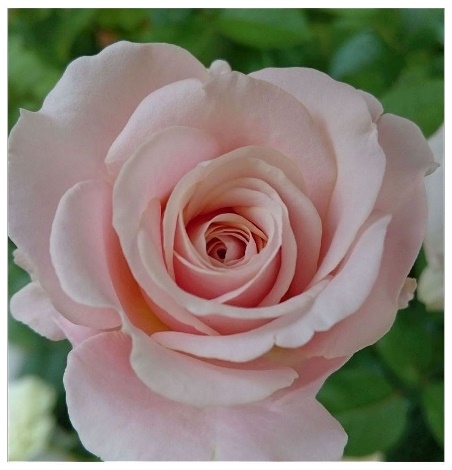 Klavier & Gesang, Orgel & Gesang modern,und Klavier solo. Stand Februar 2019.Stücke, die mit piano gekennzeichnet sind, werden nur instrumental wiedergegeben.All of me – John Legend	All you need is love PianoAmazing grace		A moment like thisAnnie’s songApplaus, Applaus  Sportfreunde StillerA thousand yearsBallade pour Adeline PianoBecause I love you PianoBetter together PianoCan’t help falling in love with youCan’t take my eyes off youCan you feel the love tonightChariots of fireComptine d’un autre été (Amelie) Piano Dir gehört mein Herz PianoDrei Nüsse für Aschenbrödel PianoEin Traum wird wahrEndless love PianoEverything I do, I do it for youFalling slowlyFeeling goodFly with me For you – J. Denver Forrest Gump (main theme) PianoFür mich soll’s rote Rosen regnen PianoHalleluja – L. CohenHe’s got the whole worldHowl’s moving castle (Hisaishi) PianoI Don’t want to miss a thing I say a little prayerI will – J. LennonI will always love youJessieLove can build a bridgeLovely day – Bill Withers & Skip ScarboroughLove me tenderMarry You – Bruno MarsMy heart will go onNothing else mattersNuvole bianche – Ludovico Einaudi PianoO happy dayOne hand, one heart (Westside story)One moment in timeOnly loveOver the rainbowPerhaps lovePower of loveRiver flows in you PianoShallowSimple Man PianoSomewhere (Westside story)Stairway to heavenSwaySweet child o’ mineThe circle game – J. MitchellThe Piano – Michael Nymen PianoThe Prayer PianoThe roseTonight I celebrate my love for youTrue loveUnchained melodyUnser Tag – H. Fischer Weils’d a Herz hast wia a Bergwerk – FendrichWhat a wonderful world PianoWhen you say nothing at allYou are the sunshine of my life PianoYou’ll be in my heart – Ph. CollinsYou light up my life PianoYou raise me upYour Song PianoGerne erfülle ich nach Möglichkeit Sonderwünsche. Bitte kontaktieren Sie mich dazu unter: st.aichinger@gmx.at 